Imię i nazwisko ……………………………………			Klasa ………	Grupa A1. Wyjaśnij krótko, kim były wymienione niżej osoby, co zrobiły, czym zasłynęły.Ignacy Loyola – ..……………………………………..……………………………….………..Pius V – ............……………………………………………………....…………………….…...2. Dopisz wydarzenia do podanych dat.1582 r. – ………………………………………………………………………………………..1559 r. – ………………………………………………………………………………………..1504 r. – ………………………………………………………………………………………..3. Dokończ poniższe zdania.Nadzór nad inkwizytorami sprawował urząd o nazwie ..…………………………………………… .Jezuici, oprócz ślubów czystości, ubóstwa i posłuszeństwa, składali także dodatkowy ślub ………………………………………………………………..….… .4. Wymień dwa postanowienia soboru trydenckiego dotyczące sfery teologicznej.– .……………………………………..……………………………………………………........– ...……………………………………………………………………………………………....5. Podaj dwa pozytywne (P) i dwa negatywne (N) skutki kontrreformacji.P – ..…..…………………………………………………………………………………………P – ……………………………………………………………………………………………....N – .……………………………………………………………………………………………...N – ……………………………………………………………………………………………....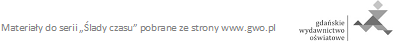 Imię i nazwisko ……………………………………			Klasa ………	Grupa B1. Wyjaśnij krótko, kim były wymienione niżej osoby, co zrobiły, czym zasłynęły.Grzegorz XIII – ……………………………………………………………..…………………..Giordano Bruno – .…………………………………………………….………………………...2. Dopisz wydarzenia do podanych dat.1534 r. – ………………………………………………...………………………………………1542 r. – ……………………………………………………………………...…………………1768 r. – ……………………………..………………………………………….………………3. Dokończ poniższe zdania.Pierwsze państwo, które przyjęło luteranizm jako religię państwową, to …………………………………………………. .W 1592 r. ogłoszono jedyne obowiązujące w Kościele tłumaczenie Biblii tzw. …………….. .4. Wymień dwa postanowienia soboru trydenckiego dotyczące organizacji i dyscypliny kościelnej.– ……………………………………..…………………………………………………….........– ..…………………………………………………………………………………………….....5. Podaj dwa pozytywne (P) i dwa negatywne (N) skutki kontrreformacji.P – .…..…………………………………………………………………………………………P – ……………………………………………………………………………………………...N – .……………………………………………………………………………………………..N – ……………………………………………………………………………………………...6. Reforma Kościoła katolickiego w XVI w.Zakres rozszerzony. Model odpowiedzi6. Reforma Kościoła katolickiego w XVI w.ZAKRES ROZSZERZONY6. Reforma Kościoła katolickiego w XVI w.ZAKRES ROZSZERZONYNrGrupa AGrupa BPunktacja1.Ignacy Loyola – hiszpański żołnierz, w 1534 r. założył Towarzystwo Jezusowe (zakon jezuitów)Grzegorz XIII – papież, wprowadził reformę kalendarza w 1582 r.1 pkt1.Pius V – papież żyjący w XVI w., reformator potrydenckiego Kościoła katolickiego, usprawnił administrację w Państwie Kościelnym, z jego inicjatywy ujednolicono brewiarz rzymski oraz mszał rzymskiGiordano Bruno – włoski filozof i humanista, głoszący sprzeczne z naukami Kościoła poglądy o nieskończoności wszechświata, spalony na stosie w 1600 r.1 pkt2.1582 r. – reforma kalendarza Grzegorza XIII1534 r. – powstanie zakonu jezuitów1 pkt2.1559 r. – pierwsze wydanie przez papiestwo Indeksu ksiąg zakazanych1542 r. – reforma/odnowienie inkwizycji1 pkt2.1504 r. – powstanie trzech pierwszych diecezji katolickich w koloniach hiszpańskich1768 r. – wygnanie jezuitów z kolonii hiszpańskich1 pkt3.Inkwizytorzy podlegali nadzorowi urzędu noszącego nazwę Święte Oficjum.Pierwsze państwo, które przyjęło luteranizm jako religię państwową, to Księstwo Prus / Prusy Książęce.1 pkt3.Jezuici, oprócz ślubów czystości, ubóstwa i posłuszeństwa, składali także dodatkowy ślub bezwzględnego posłuszeństwa papieżowi.W 1592 r. ogłoszono jedyne obowiązujące w Kościele tłumaczenie Biblii tzw. Wulgatę.1 pkt4.np. Pismo Święte oraz Tradycja Kościoła fundamentami wiary; oprócz łaski Bożej do zbawienia potrzebne są także dobre uczynki; potwierdzenie zasadności korzystania z odpustów; potwierdzenie znaczenia wszystkich sakramentów np. zakaz kumulacji beneficjów kościelnych; nakaz przebywania biskupów i proboszczów w swoich diecezjach i parafiach; obowiązek przeprowadzania wizytacji przez biskupa; obowiązek zwoływania synodów diecezjalnych i prowincjonalnych; obowiązek prowadzenia ksiąg metrykalnych2 pkt (po 1 pkt
za każde postano-wienie)5.np.P – odnowa duchowa i organizacyjna Kościoła katolickiego; wyższy poziom intelektualny duchowieństwa; zahamowanie postępu reformacji w części krajów; rozwój szkolnictwa jezuickiego oddziałującego na protestantów; architektura, sztuka i literatura orężem w walce z reformacjąN – powołanie inkwizycji; zwalczanie przeciwników religijnych wszelkimi sposobami, także poprzez konfiskatę majątku, osadzenie w więzieniu, tortury, śmierć; podsycanie wojen religijnych; stworzenie Indeksu ksiąg zakazanych; szerzenie nietolerancji; zawłaszczanie, monopolizacja wiedzy świeckiej i teologicznejnp.P – odnowa duchowa i organizacyjna Kościoła katolickiego; wyższy poziom intelektualny duchowieństwa; zahamowanie rozwoju reformacji w części krajów; rozwój szkolnictwa jezuickiego oddziałującego na protestantów; architektura, sztuka i literatura orężem w walce z reformacjąN – powołanie inkwizycji; zwalczanie przeciwników religijnych wszelkimi sposobami, także poprzez konfiskatę majątku, osadzenie w więzieniu, tortury, śmierć; podsycanie wojen religijnych; stworzenie Indeksu ksiąg zakazanych; szerzenie nietolerancji; zawłaszczanie, monopolizacja wiedzy świeckiej i teologicznej4 pkt(po 1 pkt
za każdy skutek)RAZEMRAZEMRAZEM13 pkt